______________________________________________________________________________________________________________________________________________________________________________________________________________________________________________________________________________________________________________________________________________________________________________________________________________________________________________________________________________________________________________________________________________________________________________________________________________________________________________________________________________________20 июня 2014 г.                                                                                          №14                                          ПОСТАНОВЛЕНИЕ   В связи с присвоением почтовых адресов в с. Свияжск Зеленодольского муниципального района Республики Татарстан, и на основании обращения гр. Чеплыгова Александра Петровича, земельному участку площадью 0,068 га , с кадастровым номером 16:20:250102:0034 присвоить почтовый адрес: Республика Татарстан, Зеленодольский муниципальный район, с. Свияжск, ул. Кузнечная, уч.3Глава                  Свияжского сельского поселения                                               В.В. ЧетвёркинВыписка верна20 июня 2014 годаГРеспублика Татарстан Зеленодольский муниципальный районГлава Свияжского сельского поселенияРождественская площадь ул., 1                              с. Свияжск, 422520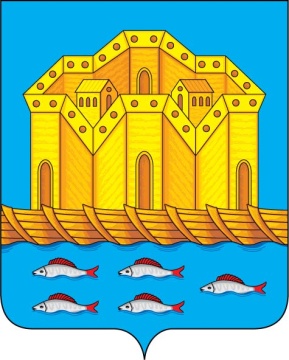 Татарстан РеспубликасыЗеленодольск муниципаль районы Свияжск авыл җирлеге башлыгыРождественская майданы ур., 1                Свияжск ав, 422520Тел/факс: (84371) 3-89-37. E-mail:Svg.Zel@tatar.ruТел/факс: (84371) 3-89-37. E-mail:Svg.Zel@tatar.ruТел/факс: (84371) 3-89-37. E-mail:Svg.Zel@tatar.ruО присвоении почтового адресаземельному участку